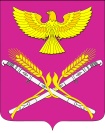 АДМИНИСТРЦИЯ НОВОПЕТРОВСКОГОСЕЛЬСКОГО ПОСЕЛЕНИЯ ПАВЛОВСКОГО РАЙОНАРАСПОРЯЖЕНИЕот 30.12.2022  г.                                                                                        № 71-р                                                         станица Новопетровская О списании суммы вложений в основные средства на чрезвычайные расходы           Согласно п.36 ст.1 Градостроительного Кодекса Российской Федирации, федеральных стандартов ФСБУ 26/2020 и ФСБУ 6/2020, служебной записки ведущего специалиста Максимовой О. А:1.Определить что сумма затрат на благоустройство территории  (разработка проектно-сметной документации, проведение топосъемки  и экспертизы)  принятые к учету на  учет  на счет 106.31( вложение в основные средства) за 2021 год отнесены не верно.2.Сложившеюся сумму остатка по состоянию на 01.01.2022 года по вложениям в основные средства в В рамках  реализации программы «Формирование современной городской среды на 2022-2024 годы» отнести на чрезвычайные расходы финансового года. 3.Бухгалтеру Максимовой О. А сделать соответствующие проводки по счетам при выведении финансового результата.4.Распоряжение вступает в силу со дня его подписанияГлава Новопетровского сельскогоПоселения Павловский район                                                Е. А. БессоновАдминистрация Новопетровского сельскогопоселения Павловского районаЗаключениекомиссии по поступлению и выбытию материальныхзапасов и основных средств                 Настоящее заключение составлено о том, что комиссия по поступлению и выбытию  основных  средств рассмотрела вопрос о списании на основании пояснительной записки на чрезвычайные расходы сумму расходов  в размере 480 049,92 копеек состоящих на учете как  вложения в основные средства произведенных 2021 году на разработку и планировку документации по благоустройству территории, т. к данные затраты не относятся к затратам капитального характера и не  разрабатывались в целях создания объекта капитального  строительства (капитальные вложения в основные средства). Согласно п. 36 ст. 1 ГрК РФ под благоустройством территории понимаются деятельность по реализации комплекса мероприятий, установленного правилами благоустройства территории муниципального образования, направленная на обеспечение и повышение комфортности условий проживания граждан, деятельность по поддержанию и улучшению санитарного и эстетического состояния территории муниципального образования, по содержанию территорий населенных пунктов и расположенных на таких территориях объектов, в том числе территорий общего пользования, земельных участков, зданий, строений, сооружений, прилегающих территорий.  Пояснительная записка                   В рамках  реализации программы «Формирование современной городской среды на 2022-2024 годы , в 2021 году были произведены затраты на суммам 480049,92 копеек на планировку и разработку документации по благоустройству территории и отображены в учете как  вложения в основные средства(незавершённое  строительство).               В 2022 году был заключен контракт  на выполнение работ по благоустройству территории в рамках  реализации программы «Формирование современной городской среды на 2022-2024 годы.  Согласно п. 36 ст.1 ГрК РФ под благоустройством территории понимается деятельность по реализации комплекса мероприятий, установленного правилами благоустройства территории муниципального образования, направленная на обеспечение и повышение комфортности условий проживания граждан, поддержание и улучшение санитарного и эстетического состояния территории муниципального образования, по содержанию территорий населенных пунктов и расположенных на таких территориях объектов, в том числе территорий общего пользования, земельных участков, зданий, строений, сооружений, прилегающих территорий. Так как произведенные работы не являются капитальным строительством, а улучшением состояния определенной территории с установкой на ней малых архитектурных форм и зоны отдыха с озеленением, затраты произведенные в 2021 году на проектирование и экспертизу(документация по благоустройству) не отвечает критериям отнесения объекта к капитальному строительству и не могут быть отнесены на его первоначальную стоимость как основного средства , поэтому их следует отнести на расходы финансового года, чрезвычайные расходы.Ведущий специалистадминистрации Новопетровскогосельского поселения                                                         О.А.Максимова    Ст. Новопетровская                                  30.12.2022 года.Председатель комиссии:Глава  администрацииНовопетровского сельского поселения                              Бессонов Е.А.Члены комиссии:Ведущий специалист                                         Ведущий специалистВедущий специалист                                    Ю.И.Руденко                             И.А.Минченкова                             О.А.Минченкова